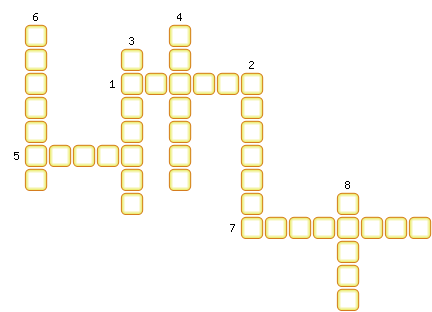 1. Церковная община, объединяющая христиан.2. Основатель монашеского ордена.3. Один из двенадцати учеников Христа.4. Глава крупного церковного округа.5. Настоятель (глава) монастыря.6. «Под ключом».7. Ближайший советник Папы, член коллегии, избиравшей Пап.8. Папская корона.